Okoeke Stream, Near Rangitaiki, SH5One decent fall (very pretty) into a swim pool. No other falls observed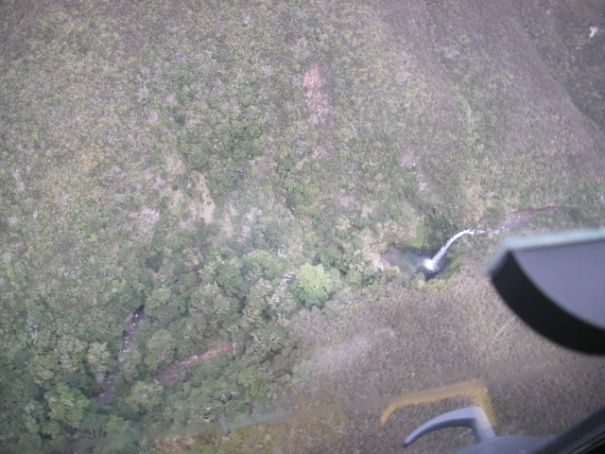 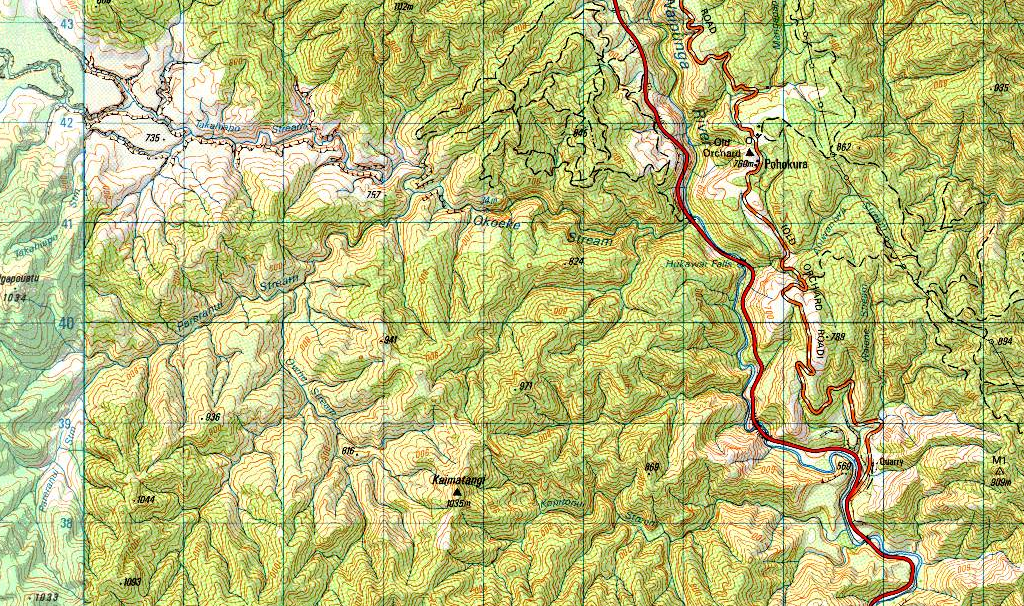 